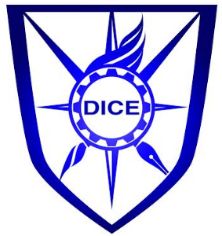 DICE- VIC- <Host University e.g. NED> 20xx Innovation EventMonth, Date, 20xxPlanning DocumentAbout DICE: Distinguished Innovations, Collaboration and Entrepreneurshiphttp://www.dicefoundation.org 	http://www.diceinnovationportal.com DICE Foundation, is a non-profit, tax-exempt organization, registered in Michigan, USA. DICE Institute Level Innovation Platform (DICE IIP)BackgroundDICE Foundation all Pakistan Innovation platforms which have been going on since 2007 have proven to be an excellent tool to create innovation culture at national level. In eight mega All Pakistan annual innovation events, institutions from all over Pakistan participate with their best of the best innovations and have an opportunity to pitch their innovations in front of industry and businessmen to raise necessary funds to convert their innovation ideas into real commercial products.  Though each of these all Pakistan events has huge overall participation from all over Pakistan but from a participating institution perspective, only few handful of teams can participate from any given institution and hundreds of students are still unable to directly benefit from these large national innovation events. In order address this major issue and to create a strong culture of innovation within an institution involving entire population of student community, DICE Foundation started to launch DICE Institution-Level Innovation Platforms (DICE-IIPs) in 2014, with a goal to ultimately cover all 180+ Higher education institutions, polytechnics and vocational training centers, etc. in Pakistan.ObjectiveTo expedite a culture of innovation and entrepreneurship within an institutionTo surface out best of the best innovations from the institution and make them visible at national and international levelTo build a strong linkage of the institution with the local industryDICE Virtual Innovation Competition (DICE VIC)DICE IIP is a very powerful platform to create culture of innovation throughout an institution. It is typically jointly led by a student society team and faculty in-charge, using the framework and guidance provided by DICE Foundation, USA. As part of DICE IIP, each institution is required to conduct one DICE VIC innovation event every year for which prize money is sponsored by DICE Foundation. In order involve students from throughout the institution, student teams run marketing campaign and approach students from each department to participate in DICE VIC event. They also approach industry to attend and participate in the final event as well as to support judging process. This enables the institution to establish strong linkage with local industry which can provide seed funds to develop those innovations along with providing internships and other necessary support to students throughout the year. In each DICE VIC hundreds of student teams from all major departments submit their innovations on DICE Innovation Portal. All these submitted innovations then go through a rigorous judging process by experts from academia and industry, to select top innovations which can then be taken to next step to get developed into commercial ready indigenous products, with support from industry/businessmen and DICE Foundation.DICE VIC High-level ProcessLaunch DICE VIC and begin DICE VIC marketing campaign according to the timeline belowCreate/update DICE VIC webpage and DICE VIC flyer.Send request to DICE Foundation to transfer funds (currently Rs. 1.25 lac) to institution. This money to be spent according to the suggestion below. Monitor progress of submission of projects from all departments on DICE innovation Portal through your admin page. Make sure to reach out to all departments where participation is lacking or minimal. Idea is to involve everyone in the institution.judges from academia from your own institution as well from industry and start the judging Identify process, as soon as after the final deadline for innovation submission is over.Plan for the final event day and invite faculty, HODs, Deans, VC/Rector and All students from your institution to attend and participate in the final event.Send invitations to industry, businessmen and investors to attend, participate and sponsor the event and projects.Plan to exhibit projects on the final day. Physical exhibition is optional and will depend upon financial sponsorship you are able to get from Industry.Professionally conduct the final event with opening ceremony, exhibition tour, student presentations, final selection of top innovations, closing award ceremony including showing summary of whole event starting from launch to final event day to all attendees. The closing ceremony may also include comments from industry, announcing future support in terms of internships, support for innovation projects, financial support and other necessary support.Expected OutcomesSuggested Prizes1st Prize			Rs. 20,0002nd Prize			Rs. 15,0003rd Prize			Rs. 10.000Runners up			Rs. 05,000 each (7 runners up)Suggested ExpensesMarketing Expenses		Rs. 20,000Award Ceremony		Rs. 25,00020XX DICE VIC TimelineFor any website related issues, please contact:AbdulRehman YasirAbdulRehman.Yasir@dicefoundation.org and webteam@dicefoundation.orgNumber of Innovations/Projects> 200Number of departments participatingAllIndustry representation in the final event > 20Industry PresentationsTopics related to Innovation and EntrepreneurshipTotal number of attendees (Students, Faculty, Industry)> 500Media coverageTV channel, newspaper, social media, university magazine/website 01 Feb – 01 MarPrepare flyers, create event timeline (approval needed from a faculty in-charge) and select final event date, create email address (DICE USA will create the email address for each student chapter). 01 Mar – 15 MarCampaign kick-off. Post flyers throughout the institution, handover to all HODs and students15 Mar – 30 Apr Student teams submit project on diceinnovationportal.com01 May – 30 JunStudent teams submit project detail report via email01 Jul – 15 AugPhase 1: Each dean shortlist projects about 20 projects per faculty. Phase II: Shortlisting of top 10 projects by teams of judges (from relevant domains) from industry and academia15 Aug – 15 SepFinal event (top 10 project presentations and judging by industry, industry presentations, project exhibition (optional) - those projects selected for Phase II, award/shields distribution ceremony, refreshments)